Pakkeliste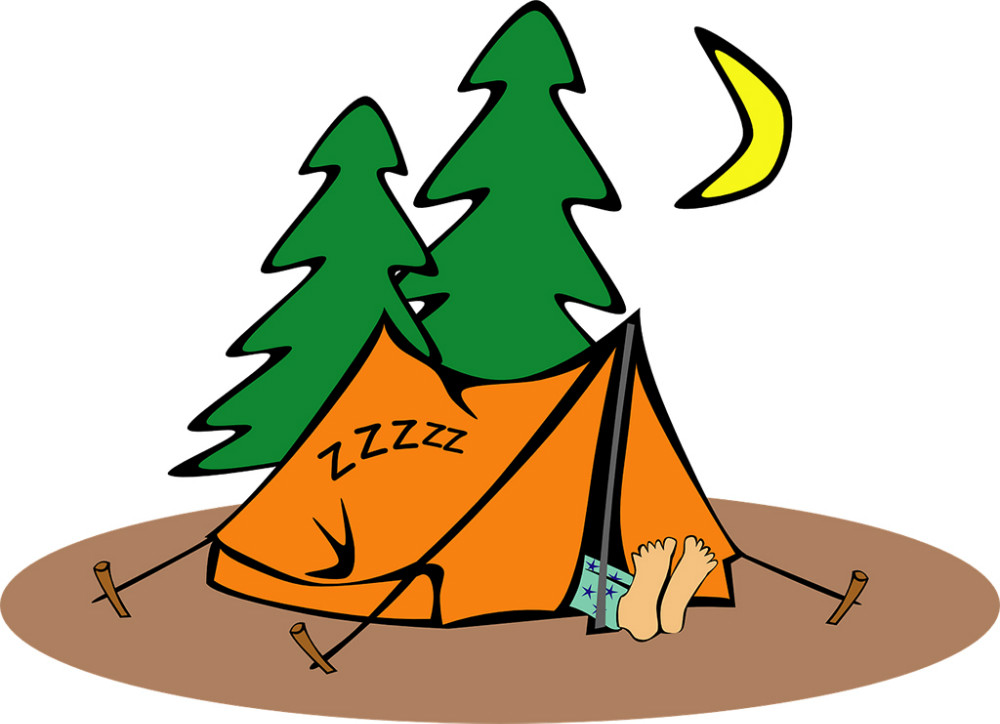 Kære forældre Her er der en pakkeliste til MUST weekenden.Er der spørgsmål til pakkelisten så tøv ikke med at spørge eller ringe. Tøj og skoUniform og tørklæde (Vi tager altid afsted i uniform)Lange bukser (1 par+1 par i tasken)Strømper(3-4 par + gerne nogle tykke til at holde varmen om fødderne)Undertøj(3-4 par)Varm trøje/fleece (1 stk)T-shirts (2 stk)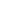 Langærmet t-shirt (1 stk)Håndklæde (1 stk lille)Regnjakke og regnbukserJakkeGummistøvlerSkoBestikposeBestik (Kniv, ske og gaffel)Tallerken (dyb og flad)KopViskestykkeDrikkedunk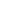 OvernatningSoveposeLiggeunderlagSovedyrNattøjLommelygte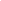 Bad og toiletteTandbørsteTandpastaKam/børsteSæbe